                          Application for Belle Cœur Spiritual Formation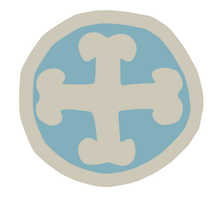 Date: Name: Home address: E-mail: Cell phone:                                                             Home Phone: Date of Birth:Emergency Contact Phone:                                                    Relationship: Please take time to reflect upon the following questions and use as much space as you desire to write your responses. When completed please return to: sibyl@sibyldanareynolds.com Thank you. You will receive a response within three days.For your reflection and response…I feel called to begin Belle Cœur Spiritual Formation because:My current spiritual/devotional (daily, weekly, and/or monthly) practice is described in the following way…Describe your spiritual tradition/background, and/or worship/faith journey... My previous art-making and journaling experience is described as...(Respond to part 2 of the following question if you answer Yes to part 1)1. My call to begin Belle Cœur Spiritual Formation also includes my call to Belle Cœur Sisterhood. (Yes or No)2. When I imagine becoming part of a co-creative spiritual sisterhood, I envision... My spiritual and creative gifts/talents and interests include...If I have any reservation about my commitment to this program, it is...When I contemplate my relationship with God (Jesus, the Holy Spirit, the Divine, the Sacred Feminine, Wisdom Sophia) I am most comfortable describing my relationship in this way...I envision incorporating Belle Cœur Spirituality into my life in the following way(s)….My deepest creative and/or spiritual longing at this time in my life is…Please write a paragraph or two expressing anything you would like to share in relationship to your current life situation, and your call to Belle Cœur and participation in this program.  (500 words or less)